Artist Monthly Club Membership Forms  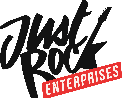 First Name-Last Name-Gender- Age-Birthdate-Phone Number (Cell)-Phone Number (Home)-Address-City-State-Zip-Email-Website-Social Media- Do you play any instruments? If not, what makes you an artist/creative?What are you looking for in a creative monthly music space (Just Rock wants you to feel as if you are joining a music club? Perks of joining the artist monthly clubMonthly access to both spaces during hours of operation Mon-Fri 4-9pm Sat-Sun 1-6pm3 hours of studio space to use for artist needs (examples include meetings, conferences, rehearsals, livestreaming, podcast recording, etc.)Complimentary water, coffee, teaAccess to Open Mic, Unplugged, Brunch Series and Songwriter Circle Events (All Events are BYOB)Indoor and Outdoor SeatingAccess to Virtual Group Music Lesson Classes in Voice, Piano, Guitar and Songwriting​PricingMonthly Fee- 120.00Membership ApplicationPlease be sure to fill out and email to Just Rock…due to covid membership is limited For any additional questions please email us at info@justrockenterprises.com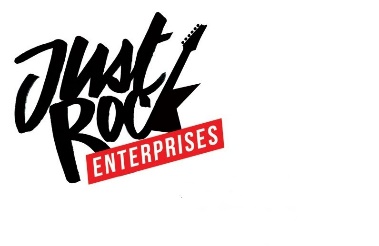 